CASA Rental Management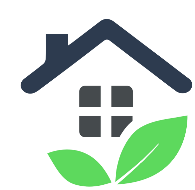 Fall Maintenance is being scheduledYour Property Manager will be arranging the interior and exterior fall maintenance for your property in the next few months  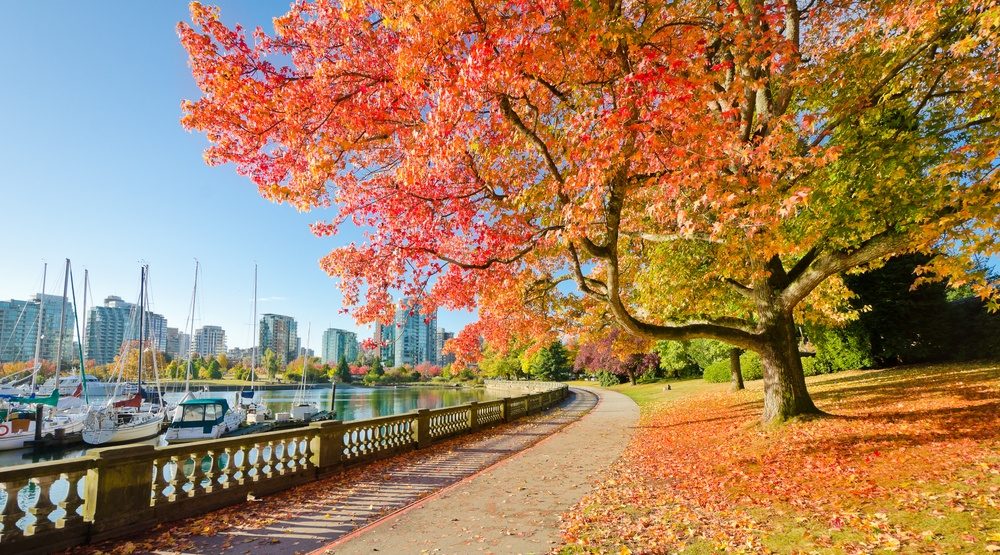 REPAIRSFall/ Winter are generally the time when repairs are the greatest. Landlords on behalf of the Owner must perform any maintenance work that is necessary for keeping the rental unit livable for the tenant. The owner is also legally responsible for repairing any defects. According to section 32(1) of the Residential Tenancy Act (RTA) rental properties must comply with health, safety, and housing standards required by law, landlords/owners are generally responsible for the following repair and maintenance issues:heatingplumbingelectricitysmoke detectorsroutine yard maintenance, such as cutting grass, clearing snow in multi -unit residential complexesInfestations, pests such as bedbugs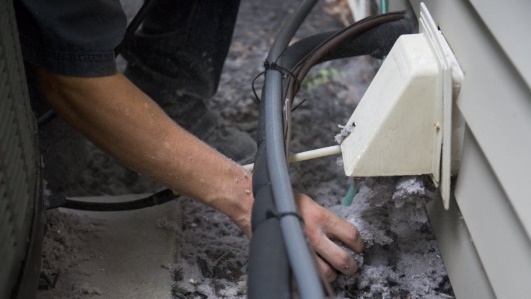 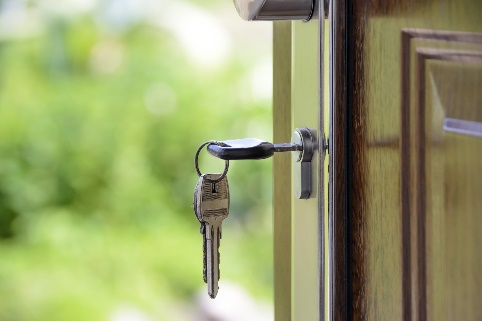 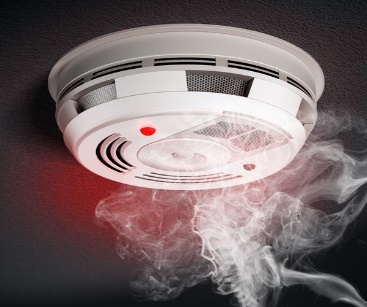 Wear and tear vs Tenant damageTypically, landlords may use a tenant's security deposit for any cleaning or repairs necessary to restore the rental unit to its condition at the beginning of the tenancy. Landlords MAY NOT, however, use the deposit to cover the costs of ordinary wear and tear. (The longer a tenant has lived in a property, the more wear and tear can be expected.) Here are just a few examples of ordinary wear and tear versus tenant-created issues. Please be aware that there will ALWAYS be wear and tear when any property is occupied. Most tenants do treat their properties as their family home. 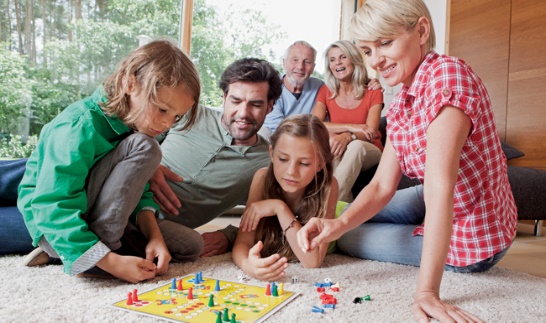 